РОССИЙСКАЯ ФЕДЕРАЦИЯСвердловская областьДУМА  ПЫШМИНСКОГО  ГОРОДСКОГО  ОКРУГА(5 созыв, 45 заседание)Р Е Ш Е Н И Еот 22 февраля 2017 г.   №  271                               р.п.ПышмаО рассмотрении проекта решения Думы Пышминского городского округа «Об утверждении изменений в Устав Пышминского городского округа» и назначении публичных слушаний по указанному проекту       Рассмотрев проект решения Думы Пышминского городского округа «Об утверждении изменений в Устав Пышминского городского округа», в соответствии с Федеральным законом  от 6 октября 2003 № 131-ФЗ «Об общих принципах организации местного самоуправления  в Российской Федерации», Уставом Пышминского городского округа, Положением «О публичных слушаниях на территории Пышминского городского округа», утвержденным решением Пышминской районной Думы от 28.10.2005 № 52, Дума Пышминского городского округа РЕШИЛА:1.Проект решения Думы Пышминского городского округа «Об утверждении изменений в Устав Пышминского городского округа» (прилагается) опубликовать в газете «Пышминские вести» одновременно с Положением «О порядке учета предложений по проектам решений Думы Пышминского городского округа о внесении изменений и (или) дополнений в Устав Пышминского городского округа и участия граждан в их обсуждении».2.Назначить публичные слушания по проекту решения Думы Пышминского городского округа «Об утверждении изменений в Устав Пышминского городского округа».Инициатор проведения публичных слушаний – Дума Пышминского городского округа. Организатор проведения публичных слушаний Дума Пышминского городского округа.3.Установить срок подачи предложений и рекомендаций по вопросам публичных слушаний до  20 марта 2017  года.4.Аппарату Думы Пышминского городского округа подготовить, провести, а также обеспечить информационное сопровождение публичных слушаний по проекту решения Думы Пышминского городского округа «Об утверждении изменений в Устав Пышминского городского  округа» в соответствии с вышеуказанным Положением  «О публичных слушаниях на территории Пышминского городского округа».5.Создать рабочую группу для работы над  поступившими замечаниями и предложениями в проект решения Думы  Пышминского городского округа «Об утверждении изменений в Устав Пышминского городского округа» в составе:Клещев В.С. – председатель Думы Пышминского городского округа, председатель рабочей группы;Члены рабочей группы: Печеркина И.В. – депутат Думы Пышминского городского округа;Кузеванова А.В. – заместитель главы администрации Пышминского городского округа по организации управления (по согласованию).6.Поручить рабочей группе в срок до  22 марта 2017  года при наличии предложений и замечаний по проекту решения Думы  Пышминского городского округа «Об утверждении изменений в Устав Пышминского городского округа», подготовить  и вынести на заседание Думы Пышминского городского округа  заключение по  поступившим замечаниям и предложениям.7. Настоящее Решение опубликовать в газете «Пышминские вести».8.Настоящее Решение вступает в силу с момента опубликования  в газете «Пышминские вести».9. Контроль за выполнением настоящего Решения возложить на постоянную комиссию Думы Пышминского городского округа по вопросам законодательства и местному самоуправлению (Горский В.С.)ПРОЕКТРОССИЙСКАЯ ФЕДЕРАЦИЯСвердловская областьДУМА  ПЫШМИНСКОГО  ГОРОДСКОГО  ОКРУГА(5 созыв,  заседание)Р Е Ш Е Н И Еот     г.   №                                 р.п.Пышма Об утверждении  изменений в Устав Пышминского городского округа        В соответствии  с Федеральным законом от 06.10. 2003 № 131-ФЗ «Об общих принципах организации местного самоуправления в Российской Федерации» (в ред. Федеральных законов от 19.06.2004 № 53-ФЗ, от 12.08.2004 № 99-ФЗ, от 28.12.2004 № 183-ФЗ, от 28.12.2004 № 186-ФЗ, от 29.12.2004 № 191-ФЗ, от 29.12.2004 № 199-ФЗ, от 30.12.2004 № 211-ФЗ (ред. 26.12.2005), от 18.04.2005 № 34-ФЗ, от 29.06.2005 № 69-ФЗ, от 21.07.2005 № 93-ФЗ, от 21.07.2005 № 97-ФЗ, от 12.10.2005 № 129-ФЗ, от 27.12.2005 № 198-ФЗ, от 31.12.2005 № 199-ФЗ, от 31.12.2005 № 206-ФЗ, от 02.02.2006 № 19-ФЗ, от 15.02.2006 № 24-ФЗ, от 03.06.2006 № 73-ФЗ, от 18.07.2006 № 120-ФЗ, от 25.07.2006 № 128-ФЗ, от 27.07.2006 № 153-ФЗ, от 16.10.2006 № 160-ФЗ, от 01.12.2006 № 198-ФЗ, от 04.12.2006 № 201-ФЗ, от 29.12.2006 № 258-ФЗ, от 02.03.2007 № 24-ФЗ, от 26.04.2007 № 63-ФЗ, от 10.05.2007 № 69-ФЗ, от 15.06.2007 № 100-ФЗ, от 18.06.2007 № 101-ФЗ, от 21.07.2007 № 187-ФЗ, от 18.10.2007 № 230-ФЗ, от 04.11.2007 № 253-ФЗ, от 08.11.2007 № 257-ФЗ, от 08.11.2007 № 260-ФЗ, от 10.06.2008 № 77-ФЗ, от 23.07.2008 № 160-ФЗ, от 25.11.2008 № 222-ФЗ, от 03.12.2008 № 246-ФЗ, от 25.12.2008 № 274-ФЗ, от 25.12.2008 № 281-ФЗ, от 07.05.2009 № 90-ФЗ, от 23.11.2009 № 261-ФЗ, от 28.11.2009 № 283-ФЗ, от 27.12.2009 № 365-ФЗ, от 05.04.2010 № 40-ФЗ, от 08.05.2010 № 83-ФЗ, от 27.07.2010 № 191-ФЗ, от 27.07.2010 № 237-ФЗ, от 28.09.2010 № 243-ФЗ, от 03.11.2010 № 286-ФЗ, от 29.11.2010 № 313-ФЗ, от 29.11.2010 № 315-ФЗ, от 29.12.2010 № 442-ФЗ, от 20.03.2011 № 38-ФЗ, от 21.04.2011 № 69-ФЗ, от 03.05.2011 № 88-ФЗ, от 11.07.2011 № 192-ФЗ, от 18.07.2011 № 224-ФЗ, от 18.07.2011 № 242-ФЗ, от 18.07.2011 № 243-ФЗ, от 19.07.2011 № 247-ФЗ, от 19.07.2011 № 246-ФЗ, от 25.07.2011 № 263-ФЗ, от 21.11.2011 № 329-ФЗ, от 28.11.2011 № 337-ФЗ, от 30.11.2011 № 361-ФЗ, от 03.12.2011 № 392-ФЗ, от 06.12.2011 № 411-ФЗ, от 07.12.2011 № 417-ФЗ, от 25.06.2012 № 91-ФЗ, от 25.06.2012 № 93-ФЗ, от 29.06.2012 № 96-ФЗ, от 10.07.2012 № 110-ФЗ, от 28.07.2012 № 137-ФЗ, от 16.10.2012 № 173-ФЗ, от 03.12.2012 № 244-ФЗ, от 25.12.2012 № 271-ФЗ, от 30.12.2012 № 289-ФЗ, от 05.04.2013 № 55-ФЗ, от 07.05.2013 № 98-ФЗ, от 07.05.2013 № 102-ФЗ, от 07.05.2013 № 104-ФЗ, от 02.07.2013 № 176-ФЗ, от 02.07.2013 № 185-ФЗ, от 22.10.2013 № 284-ФЗ, от 02.11.2013 № 294-ФЗ, от 02.11.2013 № 303-ФЗ, от 25.11.2013 № 317-ФЗ, от 21.12.2013 № 370-ФЗ, от 28.12.2013 № 396-ФЗ, от 28.12.2013 № 416-ФЗ, от 28.12.2013 № 443-ФЗ, от 02.04.2014 № 70-ФЗ, от 27.05.2014 № 136-ФЗ, от 23.06.2014 № 165-ФЗ, от 23.06.2014 № 171-ФЗ, от 21.07.2014 № 217-ФЗ, от 21.07.2014 № 234-ФЗ, от 21.07.2014 № 256-ФЗ, от 04.10.2014 № 290-ФЗ, от 14.10.2014 № 307-ФЗ, от 22.12.2014 № 431-ФЗ, от 22.12.2014 № 447-ФЗ, от 29.12.2014 № 454-ФЗ, от 29.12.2014 № 456-ФЗ, от 31.12.2014 № 499-ФЗ, от 31.12.2014 № 519-ФЗ, от 03.02.2015 № 8-ФЗ, от 30.03.2015 № 63-ФЗ, от 30.03.2015 № 64-ФЗ, от 29.06.2015 № 187-ФЗ, от 29.06.2015 № 204-ФЗ, от 05.10.2015 № 288-ФЗ, от 03.11.2015 № 303-ФЗ, от 28.11.2015 № 357-ФЗ, от 30.12.2015 № 446-ФЗ, от 30.12.2015 № 447-ФЗ,  от 15.02.2016 № 17-ФЗ, от 02.06.2016 № 171-ФЗ, от 23.06.2016 № 197-ФЗ, от 03.07.2016 № 298-ФЗ, от 28.12.2016 № 465-ФЗ, от 28.12.2016 № 494-ФЗ, от 28.12.2016 № 501-ФЗ, с изм., внесенными Постановлениями Конституционного Суда РФ от 29.03.2011 № 2-П, от 07.07.2011 № 15-П), в связи с принятием  Закона Свердловской области  от 14.11.2016 № 106-ОЗ «О преобразовании отдельных населенных пунктов Свердловской области, расположенных на территории административно-территориальной единицы Свердловской области «Пышминский район», и о внесении изменений в приложение 58 к Закону Свердловской области «О границах муниципальных образований, расположенных на территории Свердловской области»  Дума Пышминского городского округа РЕШИЛА:1. Утвердить следующие изменения в Устав Пышминского городского округа, утвержденный решением Пышминской районной Думы от 30 05.2005 № 31, с изменениями и дополнениями, внесенными решениями Думы Пышминского городского округа от 17.11.2006 № 156 «Об утверждении изменений и дополнений в Устав Пышминского городского округа», от 07.11.2007 № 262 «Об утверждении изменений и дополнений в Устав  Пышминского городского округа», от 24.12.2008 № 413 «Об утверждении изменений и дополнений в Устав Пышминского городского округа»,  от 22.04.2009 № 21 «Об утверждении изменений и дополнений  в Устав Пышминского городского округа», от 28.10.2009 № 62 «Об утверждении дополнений в Устав Пышминского городского округа»,  от 11.02.2010 № 89 «Об утверждении изменений в Устав Пышминского городского округа», от  24.03.2010 № 99 «Об утверждении изменений и дополнений в Устав Пышминского городского округа», от 23.06.2010 № 124 «Об утверждении изменений в Устав Пышминского городского округа», от 25.08.2010 № 134 «Об утверждении изменений в Устав Пышминского городского округа», от 27.10.2010 № 149 «Об утверждении изменений в Устав Пышминского городского округа», от 22.12.2010 № 196 «Об утверждении изменений и дополнений в Устав Пышминского городского округа»,  от 25.05.2011 № 229 «Об утверждении изменений в Устав Пышминского городского округа», от 06.07.2011 № 248 «Об утверждении изменений в Устав Пышминского городского округа», от 21.12.2011 №289 «Об утверждении изменений в Устав Пышминского городского округа», от 25.01.2012 № 311 «Об утверждении изменений в Устав Пышминского городского округа», от 28.03.2012 № 326 «Об утверждении изменений в Устав Пышминского городского округа», от 30.05.2012 № 337 «Об утверждении изменений в Устав Пышминского городского округа», от 24.10.2012 № 360 «Об утверждении изменений в Устав Пышминского городского округа», от 26.02.2013 № 381 «Об утверждении изменений  в Устав Пышминского городского округа», от 29.05.2013 № 397 «Об утверждении изменений в Устав Пышминского городского округа», от 07.08.2013 №416 «Об утверждении изменений в Устав Пышминского городского округа», от 27.11.2013 № 19 «Об утверждении изменений в Устав Пышминского городского округа», от 29.01.2014 № 33 «Об утверждении изменений в Устав Пышминского городского округа», от 29.04.2014 №55 «Об утверждении изменений в Устав Пышминского городского округа», от 29.10.2014 № 94 «Об утверждении изменений в Устав Пышминского городского округа», от 28.01.2015 № 116 «Об утверждении изменений в Устав Пышминского городского округа», от 25.03.2015 № 127 «Об утверждении изменений в Устав Пышминского городского округа», от 29.04.2015 №133 «Об утверждении изменений в Устав Пышминского городского округа», от 28.10.2015 № 167 «Об утверждении изменений в Устав Пышминского городского округа», от 08.12.2015 № 182 «Об утверждении изменений в Устав Пышминского городского округа», от 27.04.2016 №212 «Об утверждении изменений в Устав Пышминского городского округа», от 30.09.2016 №243 «Об утверждении изменений в Устав Пышминского городского округа»:1.1. в пункте 2 статьи 3 слова «поселок Проселок,» исключить;1.2. подпункт 13 пункта 1 статьи 6 изложить в следующей редакции:«13) организация предоставления общедоступного и бесплатного дошкольного, начального общего, основного общего, среднего общего образования по основным общеобразовательным программам в муниципальных образовательных организациях (за исключением полномочий по финансовому обеспечению реализации основных общеобразовательных программ в соответствии с федеральными государственными образовательными стандартами), организация предоставления дополнительного образования детей в муниципальных образовательных организациях (за исключением дополнительного образования детей, финансовое обеспечение которого осуществляется органами государственной власти субъекта Российской Федерации), создание условий для осуществления присмотра и ухода за детьми, содержания детей в муниципальных образовательных организациях, а также осуществление в пределах своих полномочий мероприятий по обеспечению организации отдыха детей в каникулярное время, включая мероприятия по обеспечению безопасности их жизни и здоровья;»;1.3. подпункт 1 пункта 4 статьи 18 изложить в следующей редакции:«1) проект Устава Пышминского городского округа, а также проект муниципального нормативного правового акта о внесении изменений и дополнений в данный Устав, кроме случаев, когда в Устав Пышминского городского округа вносятся изменения в форме точного воспроизведения положений Конституции Российской Федерации, федеральных законов, конституции (устава) или законов субъекта Российской Федерации в целях приведения данного устава в соответствие с этими нормативными правовыми актами;»;1.4. абзац третий пункта 2 статьи 37 изложить в следующей редакции:«Проект Устава Пышминского городского округа, проект муниципального правового акта о внесении изменений и дополнений в Устав Пышминского городского округа не позднее чем за 30 дней до дня рассмотрения вопроса о принятии Устава Пышминского городского округа, внесении изменений и дополнений в Устав Пышминского городского округа подлежат официальному опубликованию (обнародованию) с одновременным опубликованием (обнародованием) установленного Думой Пышминского городского округа порядка учета предложений по проекту указанного устава, проекту указанного муниципального правового акта, а также порядка участия граждан в его обсуждении. Не требуется официальное опубликование (обнародование) порядка учета предложений по проекту муниципального правового акта о внесении изменений и дополнений в Устав Пышминского городского округа, а также порядка участия граждан в его обсуждении в случае, когда в Устав Пышминского городского округа вносятся изменения в форме точного воспроизведения положений Конституции Российской Федерации, федеральных законов, конституции (устава) или законов субъекта Российской Федерации в целях приведения данного устава в соответствие с этими нормативными правовыми актами.»;1.5. абзац четвертый  пункта 2 статьи 37 исключить.2. Настоящее Решение  опубликовать в газете «Пышминские вести» после регистрации в Главном Управлении Министерства  юстиции Российской Федерации по Свердловской области.3. Настоящее Решение вступает в силу со дня  его официального опубликования в газете «Пышминские вести». Приложение №1к Решению Думы Пышминского городского округаот « 28 » августа . № 138ПОЛОЖЕНИЕ«О ПОРЯДКЕ УЧЕТА ПРЕДЛОЖЕНИЙ ПО ПРОЕКТАМ РЕШЕНИЙ ДУМЫ ПЫШМИНСКОГО ГОРОДСКОГО ОКРУГА О ВНЕСЕНИИ ИЗМЕНЕНИЙ И (ИЛИ) ДОПОЛНЕНИЙ В УСТАВ ПЫШМИНСКОГО ГОРОДСКОГО ОКРУГА И УЧАСТИЯ ГРАЖДАН В ИХ ОБСУЖДЕНИИ»Проекты решений Думы Пышминского городского округа о внесении изменений и (или) дополнений в Устав Пышминского городского округа (далее – проекты решений) подлежат официальному опубликованию в газете «Пышминские вести» не позднее чем за 30 дней до дня рассмотрения  указанных проектов на заседании Думы Пышминского городского округа с одновременным опубликованием настоящего Положения.Граждане, проживающие на территории Пышминского городского округа и обладающие избирательным правом, вправе принять участие в обсуждении проектов решений путем внесения предложений к указанным проектам. Предложения принимаются администрацией Пышминского городского округа по адресу: 623550, р.п. Пышма, ул. 1 Мая, 2.Предложения принимаются в течение 10 дней со дня опубликования проектов решений и настоящего Положения.Предложения к проектам решений вносятся в письменном виде по установленной форме (приложение №1 к настоящему положению).5. Предложения вносятся только в отношении  изменений и (или) дополнений в Устав Пышминского городского округа, содержащихся в проектах решений, и должны соответствовать Конституции Российской Федерации, федеральному и областному законодательству, не допускать противоречия либо несогласованности с иными положениями Устава Пышминского городского округа, обеспечивать однозначное толкование проектов решений и Устава Пышминского городского округа.6. В предложениях должны быть указаны фамилия, имя, отчество, адрес места жительства и личная подпись гражданина (граждан).7. Предложения, вынесенные с нарушением требований, установленных настоящим Положением, рассмотрению не подлежат.8. Не позднее 5 дней со дня окончания приема предложений администрация Пышминского городского округа передает предложения в Думу Пышминского городского округа.Приложение №1 к Положению«О порядке учета предложений  по проектам решений Думы Пышминского городского округа о внесении изменений и (или) дополнений  в Устав Пышминского городского округа и участия граждан в их обсуждении»ПРЕДЛОЖЕНИЯ ПО ПРОЕКТУ РЕШЕНИЯ ДУМЫ ПЫШМИНСКОГО ГОРОДСКОГООКРУГА О ВНЕСЕНИИ ИЗМЕНЕНИЙ И (ИЛИ) ДОПОЛНЕНИЙ В УСТАВ ПЫШМИНСКОГО ГОРОДСКОГО ОКРУГАПредседатель Думы Пышминского городского округа___________________В.С. КлещевГлава Пышминского городского округа__________________В.В.СоколовПредседатель ДумыПышминского городского округа__________________В.С. КлещевГлава Пышминского городского округа________________ В.В. Соколов№Пункт проекта решения Думы Пышминского городского округа о внесении изменений и (или) дополнений в Устав Пышминского городского округаТекст проектаТекст проекта с учетом поправкиОбоснование поправки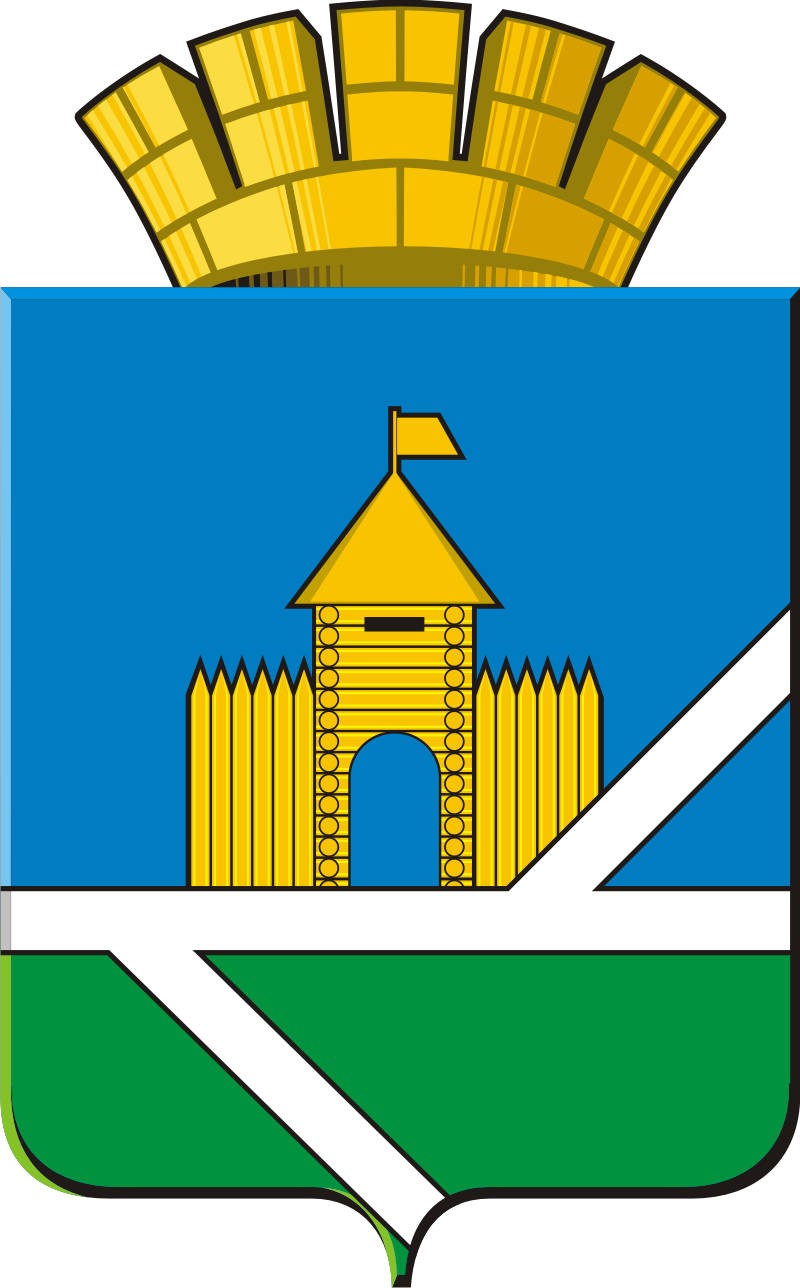 